8 мая 2018 года в 10.00 утра в с.Старая Киреметь состоялся митинг посвященнй к 73 годовщине Великой победе над фашистской Германией. В нем участвовали  около 50 жителей села и гости. Ученики школы совместно с учителями дали концерт. Почтили память погибших войнов минутой молчания и возложением венков к памятнику погибших войнов в ВОВ.   К концу праздника было организовано чаепитие.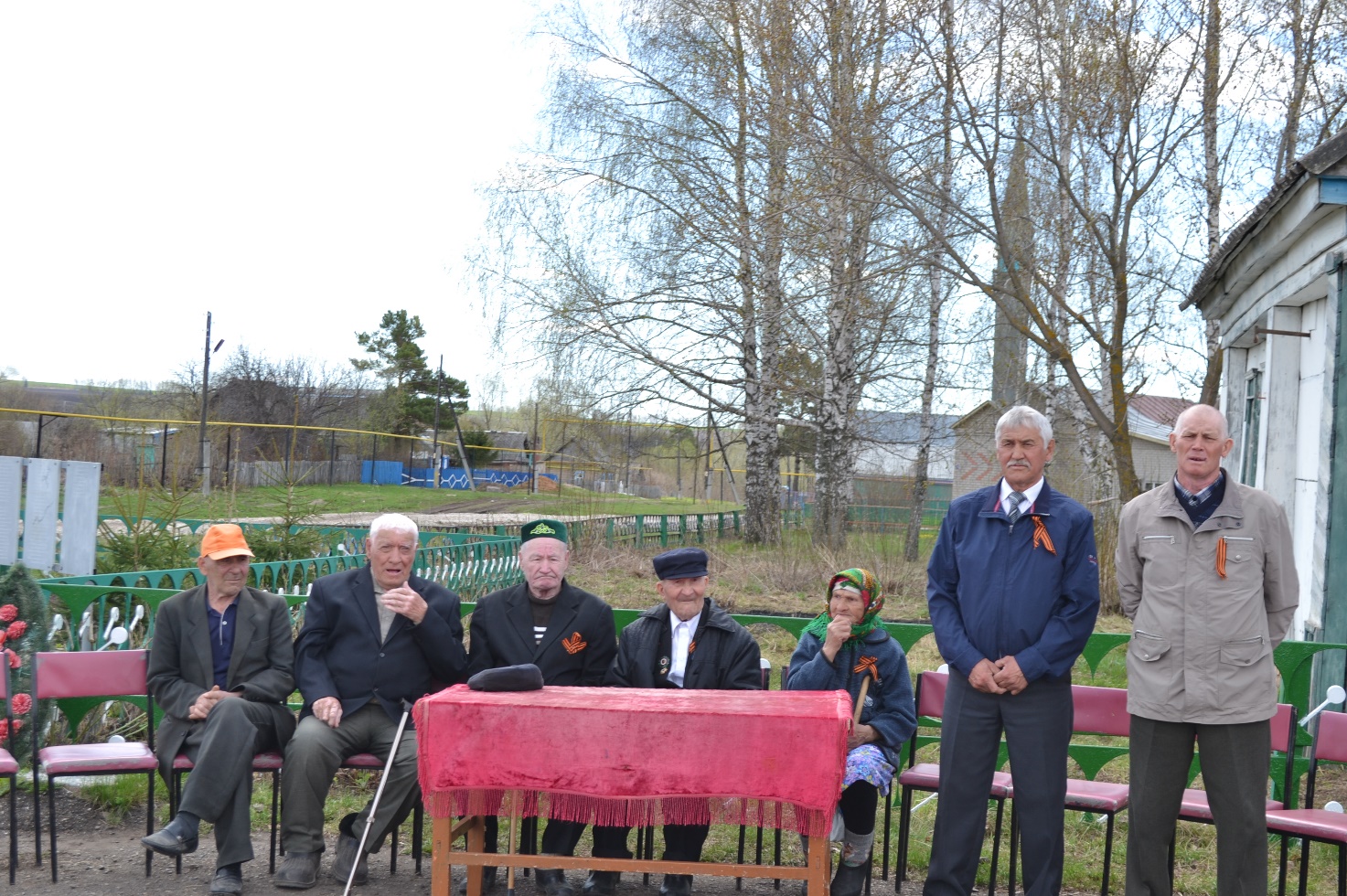 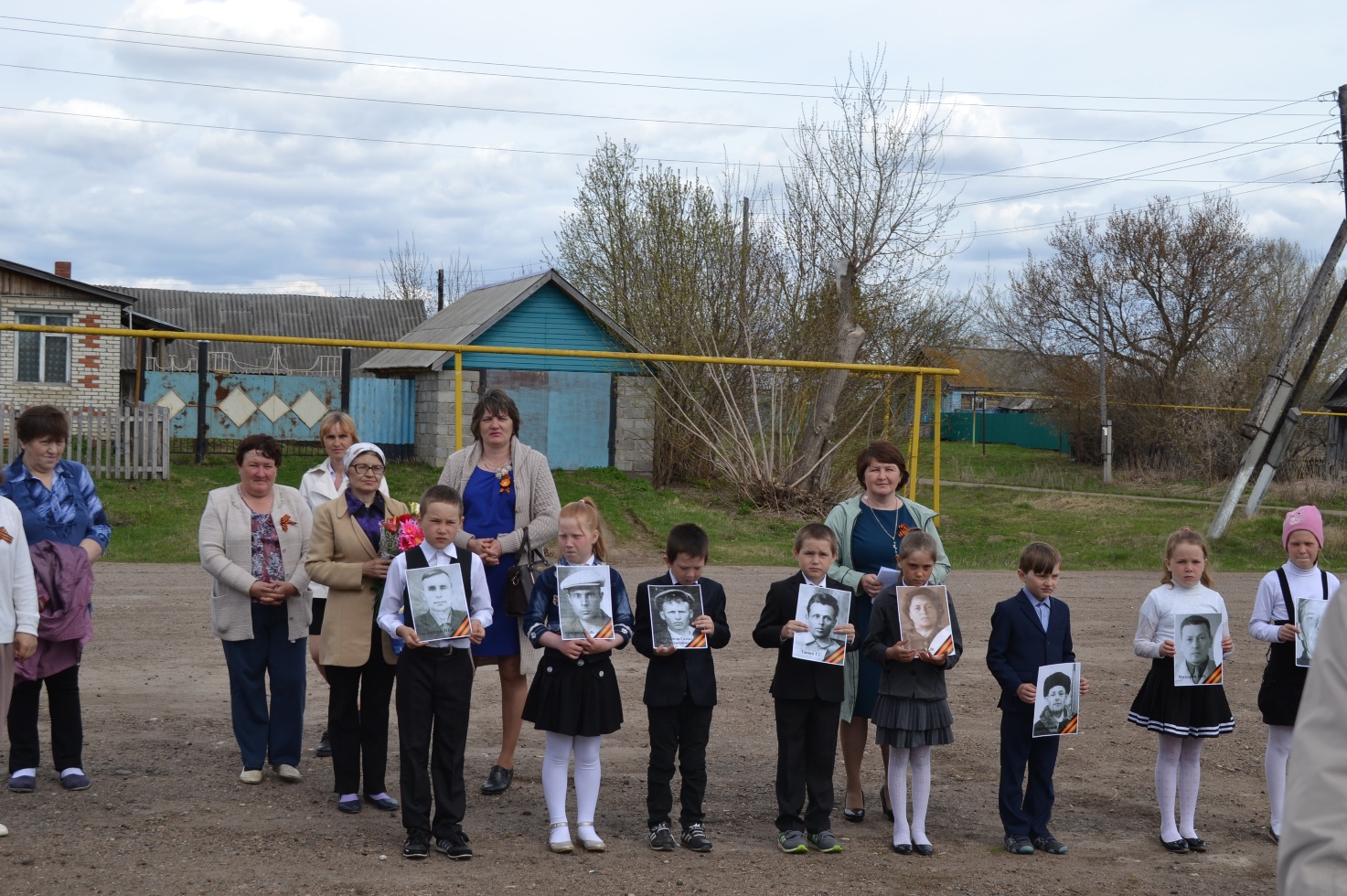 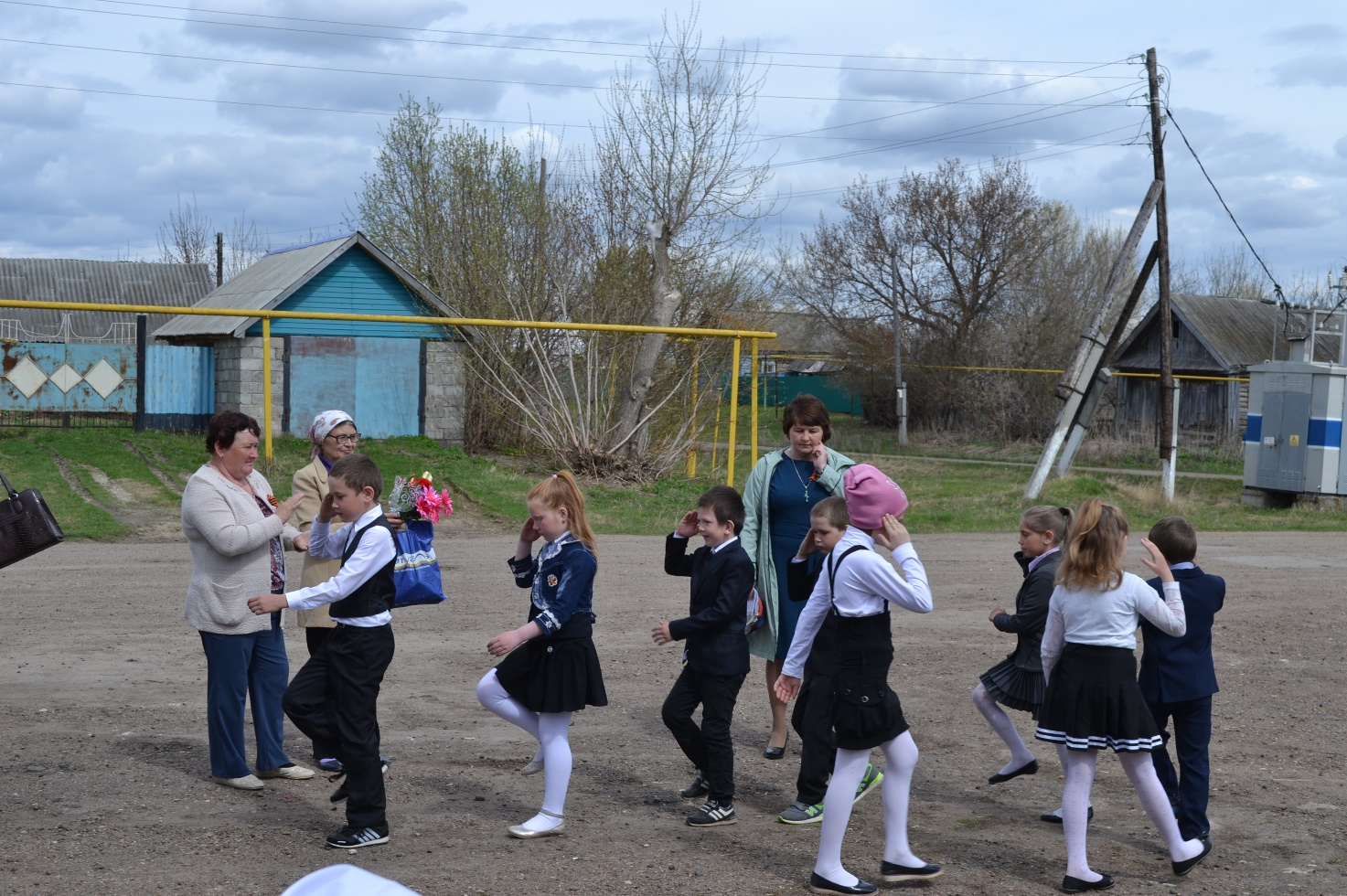 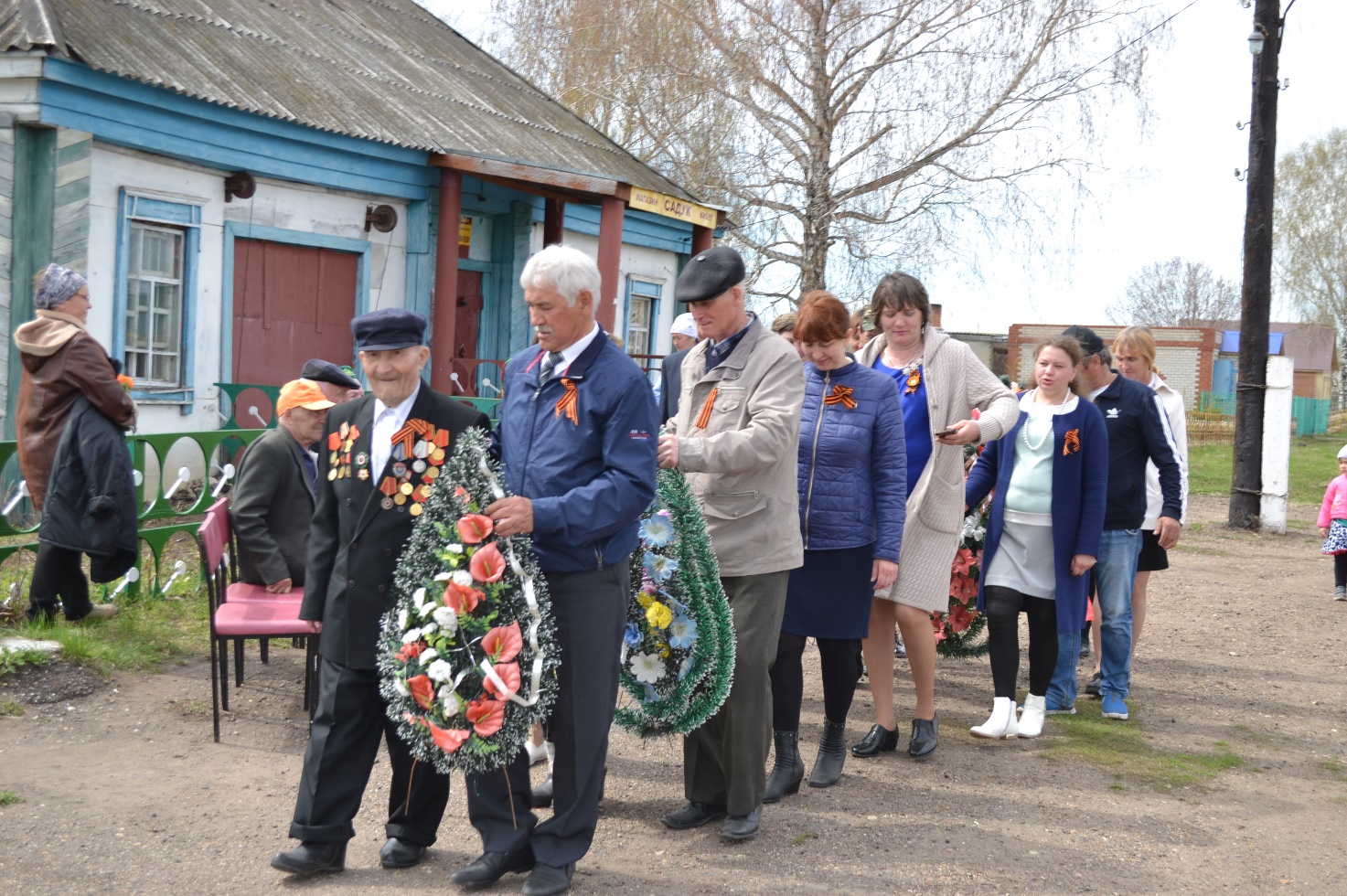 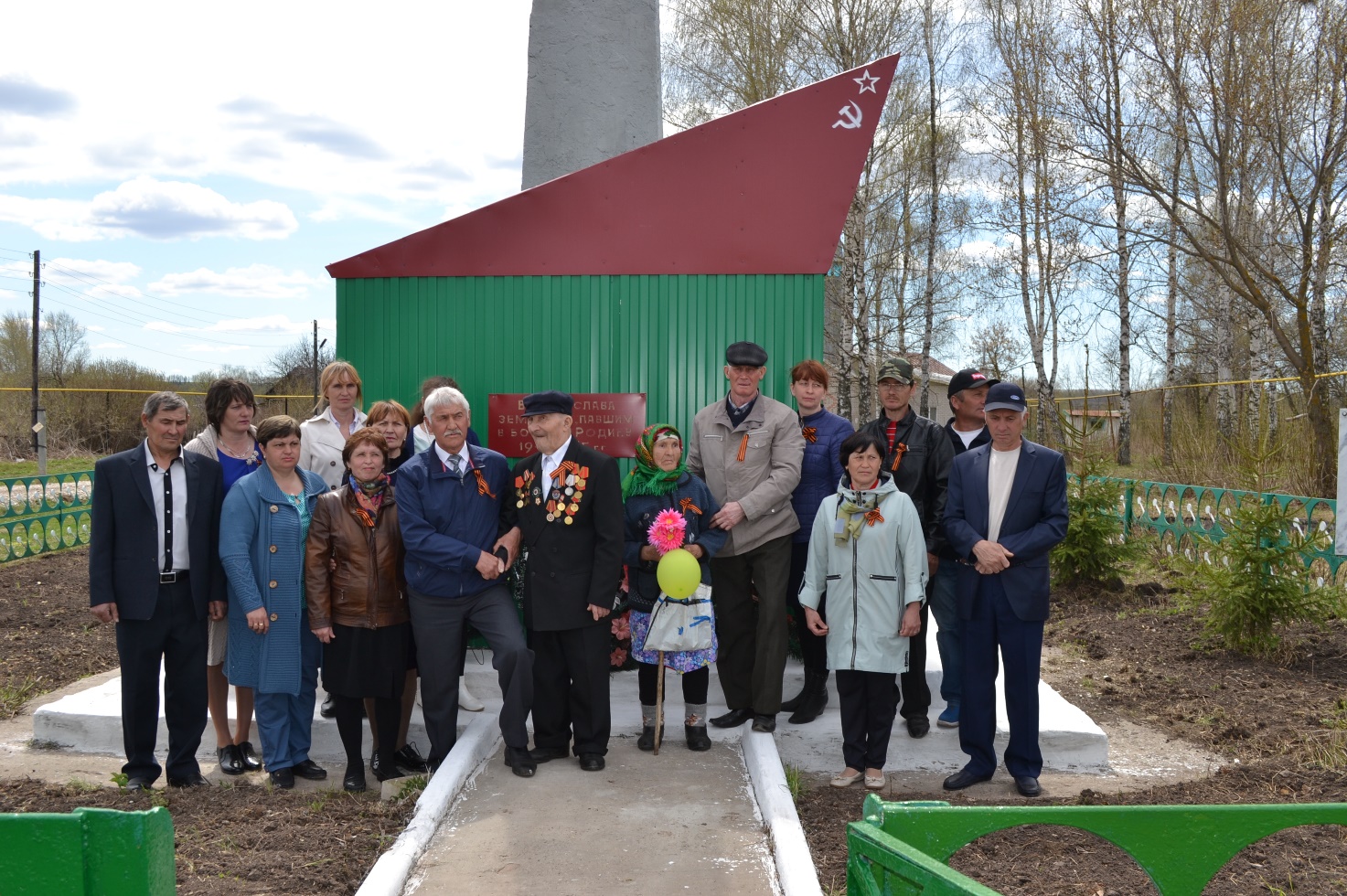 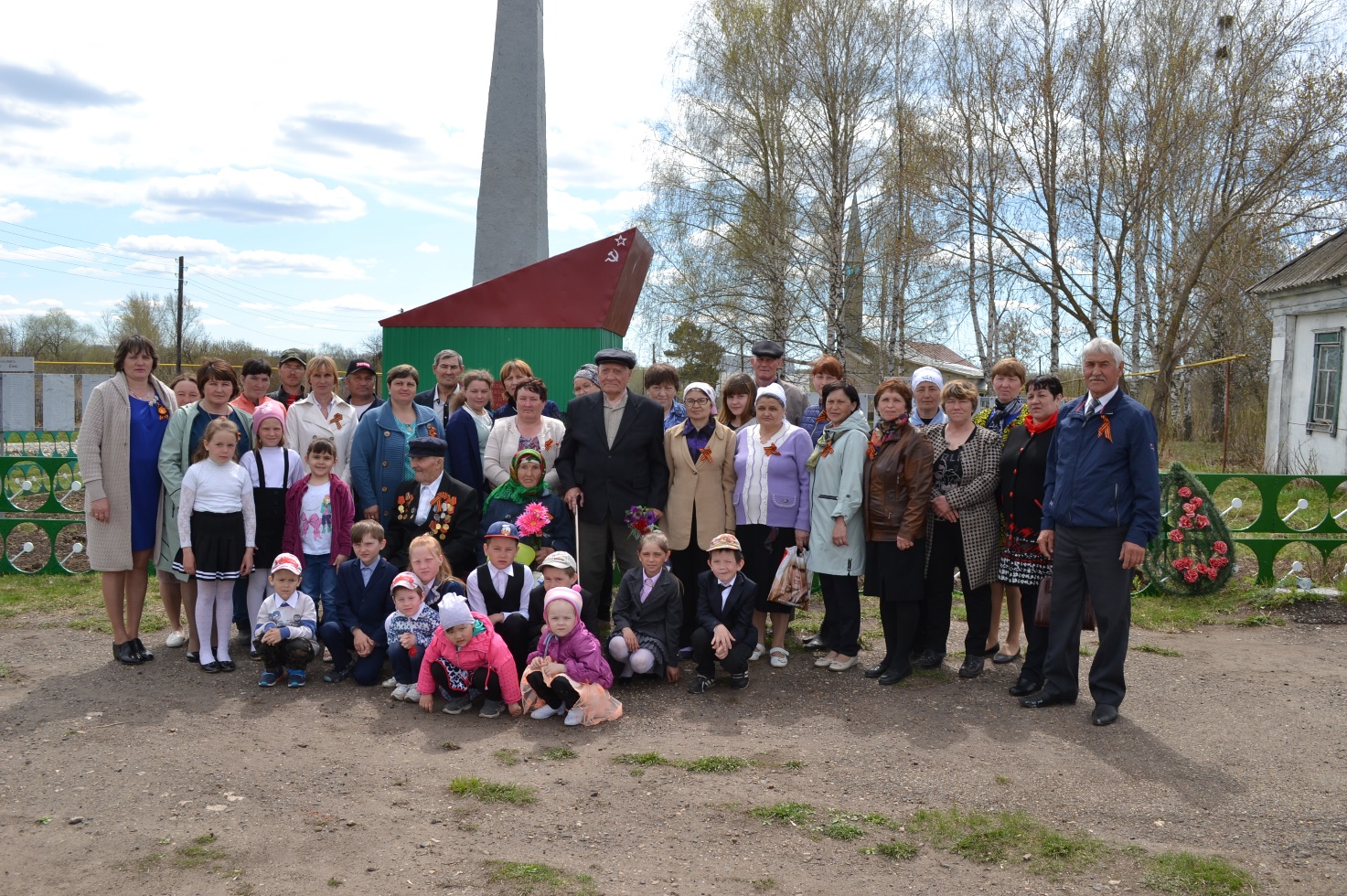 